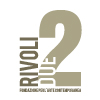 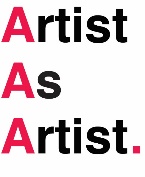 FONDAZIONE RIVOLI2Artist As ArtistArtVerona Art Project Fair 2016  - i7 Spazi Indipendenti Italiani 12° edizione di ArtVeronaDal 14 al 17 ottobre 2016, Padiglione 12, Verona Fiera  12° EdizioneLa Fondazione Rivoli2, in linea con la sua mission, si propone di ospitare gli artisti e le realtà più “pulsanti” del contemporaneo presentando un programma di incontri nello spazio dedicato agli spazi indipendenti i7 di ArtVerona ponendo l’attenzione in merito alla nuova natura delle diverse forme di collaborazioni tra artisti. Gli stessi proveranno a rispondere ad alcune domande e allo stesso tempo a farne altre riguardanti il ruolo dell’artista oggi, in particolare nel contesto italiano. L’essere artista, in questi anni ha contemplato l’appropriarsi di ruoli trasversali. L’idea è analizzare il confine di un ruolo e il suo collocarsi nelle relazioni effimere che lo definiscono. Gli artisti individuati a raccontare il “confine e l’effimero” sono stati invitati da Debora Hirsch e Nicoletta Castellaneta ad aprire una discussione sull'esperienza delle diverse forme di collaborazione tra di loro, su progetti di mostre e opere collettive proposte dagli stessi, riviste, progetti curatoriali e altri tipi di collaborazioni che stanno emergendo oggi nel panorama del contemporaneo.  Artist As Artist - Talk ArtVerona I7 Art Project Fair 2016 12° edizione di ArtVeronaPresentato da Fondazione Rivoli2, a cura di Nicoletta Castellaneta e Debora Hirsch Con il sostegno di Navigando Turismo e Cultura.Dal 14 al 17 ottobre 2016 Presentazione progetto Sabato 15 Ottobre ore 14.00 stand i7 ARTVERONA Nicoletta Castellaneta E Debora Hirsch presenta Massimiliano Tonelli, direttore Artribune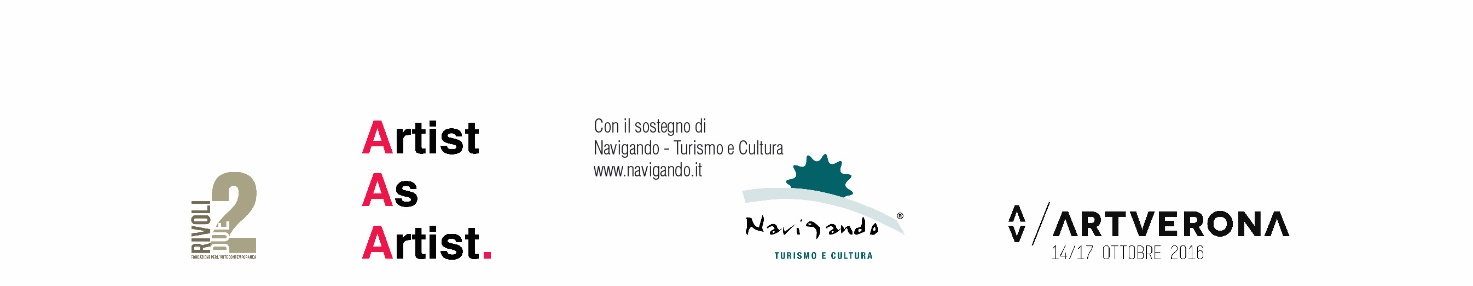 Incontri e orari i7 Spazi Indipendenti Italiani Padiglione 12,Verona Fiera  12EdizioneSabatoDalle 17.00 alle 19.00 Le riviste d’artista - E Il TopoDebora Hirsch dialoga con Marco Bazzini e Rossella MorattoArte e altre discipline - Cose CosmicheDebora Hirsch dialoga con Helga Franza e Silvia HellLa realtà e attuazione degli spazi collaborativi -  Riss(e) e Biss(e)  Nicoletta Castellaneta dialoga con Ermanno CristiniProgetti di mostre concepite e realizzate da artisti - NoPlaceDebora Hirsch dialoga con Marco Panizza e MicrocollectionDomenicaDalle 17.30 alle 19.30 Spazi non profit gestiti da artisti - MARSDebora Hirsch dialoga con Fabio Carnaghi e Yari MieleCollaborazioni parallele tra artisti - SpazienneNicoletta Castellaneta dialoga con Marco Bongiorni e SPAZIENNE Stefano Comensoli, Nicolò Colciago, Federica Clerici, Alberto Bettinetti, Giulia FumagalliPromozione e distribuzione video d’Arte - VisualcontainerDebora Hirsch dialoga con Alessandra Arnò e Paolo SimoniLa funzione allargata degli studi d’artista Albertoaperto /C.O.S.M.O.e MadeinfilandiaNicoletta Castellaneta dialoga con Alberto Mugnaini, Elena El Asmar, Loredana Longo e Concetta ModicaFondazione Rivoli2La Fondazione Rivoli2 nasce nel 2013 con lo scopo di promuovere, documentare e sperimentare, nell’ambito delle realtà culturali, il percorso di artisti e curatori, mettendo a disposizione uno spazio per far conoscere progetti e lavoro di ricerca e, al contempo, offrendo la possibilità di entrare in relazione con le diverse rappresentanze del mondo dell’arte e con il pubblico.www.rivolidue.orgInfo e contatti info@rivolidue.orgCell 3423871906 